Formulaire de vote par procurationAssemblée Générale Ordinaire25 mai 2019L’association   , représentée par 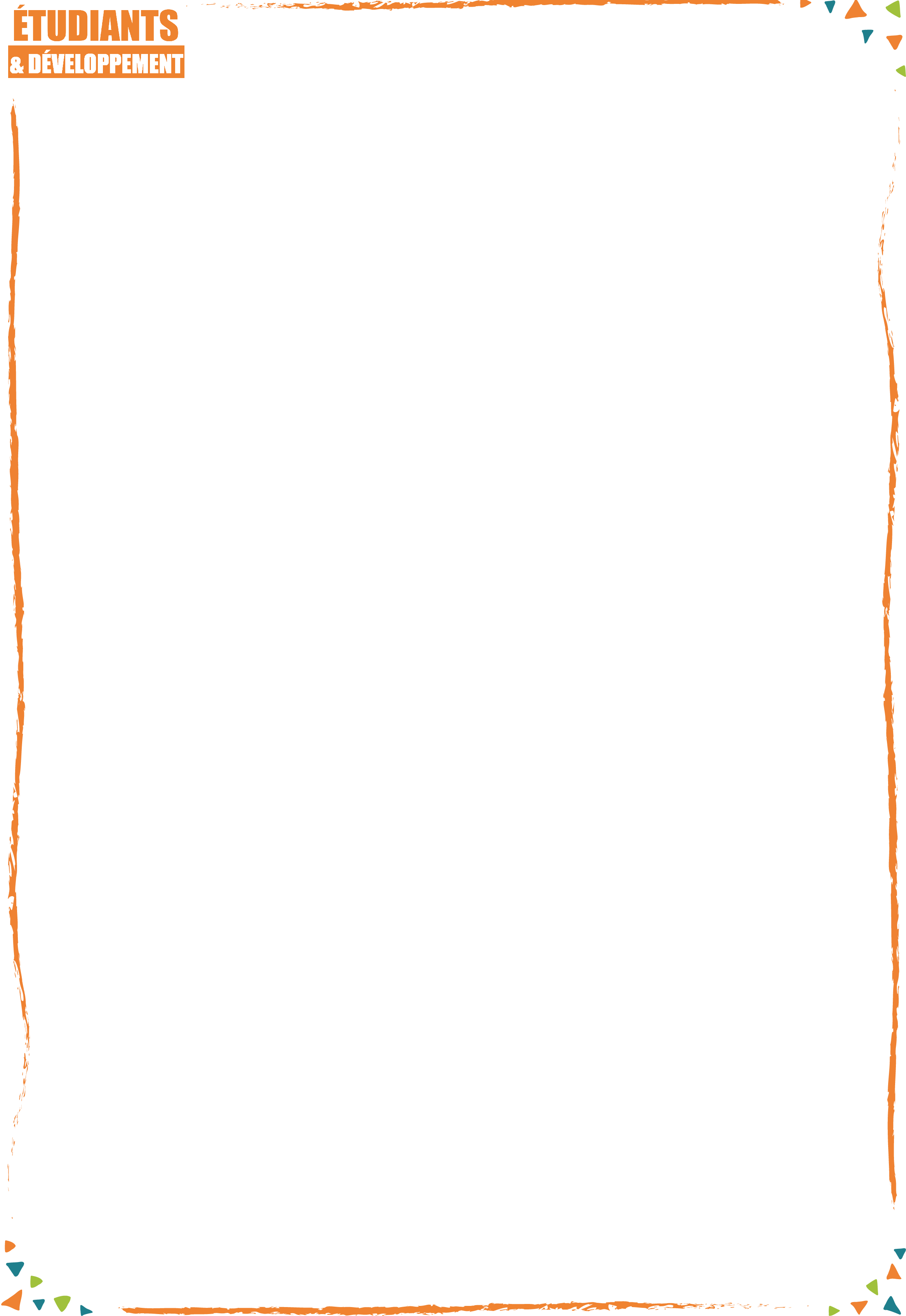 (nom et fonction du signataire)  donne pouvoir à l’association (nom de l’association portant le pouvoir) de la représenter à l’occasion de l’Assemblée Générale Ordinaire d’Etudiants & Développement qui se tiendra le 25 mai 2019 à Paris.Et, en conséquence, d’assister à ces assemblées ainsi qu’à celles qui seraient réunies sur nouvelle convocation ou sur convocations successives, à l’effet de délibérer sur tout ou partie du même ordre du jour, prendre part à toutes délibérations et à tous votes sur les questions portées à l’ordre du jour.Fait à , le Signature 